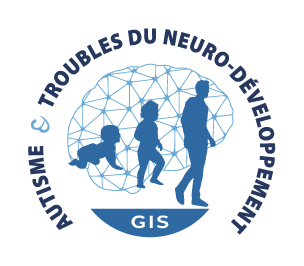 Appel à candidatures : Directeur•trice  du GIS Autisme et TNDLa Stratégie Nationale pour l’Autisme au sein des Troubles du Neuro-Développement (TND) qui vient de s’achever avait pour objectif de « Remettre la science au cœur de la politique publique en dotant la France d’une recherche d’excellence ». C’est dans ce cadre que s’est inscrit la création du Groupement d’Intérêt Scientifique Autisme et TND (GIS Autisme et TND) le 30 septembre 2019, placé sous l’égide d’un comité institutionnel composé de l’Inserm qui agit en tant qu’organisme gestionnaire, ainsi que du CNRS, du CEA et de l’Inrae. Principale mesure pour renforcer la recherche en animant un réseau transdisciplinaire à dimension internationale, le GIS réunit à ce jour plus de 120 équipes françaises. Cet élan a abouti à la mise en place d’un cadre fédératif se traduisant par la mise en place de nouvelles synergies scientifiques (des neurosciences fondamentales jusqu’aux SHS), et le renforcement de la position des chercheurs français dans la coordination de recherche internationales, et notamment européennes.Un point d’attention particulier concerne la recherche participative qui est un instrument majeur pour favoriser les collaborations entre les familles et les personnes concernées par les TND, les praticiens et les chercheurs. Au sein du GIS, le Groupe de Réflexion des Associations de Personnes concernées pour la Science (GRAPS) réunit familles et professionnels (chercheurs et cliniciens) pour co-construire des actions visant à mettre la science au service des besoins prioritaires des personnes avec TND.En savoir + sur le GIS Autisme et TND : https://autisme-neurodev.orgLe GIS poursuivra cette dynamique dans le cadre de la future stratégie nationale qui devrait être annoncée au printemps 2023. En s’appuyant sur les recommandations de son conseil scientifique international indépendant (présidé par le Pr. Eric Courchesne, UCSD, USA), le GIS entend étendre la portée de ses actions scientifiques selon 3 axes prioritaires :Relier la génétique, les mécanismes neurobiologiques et la diversité des situations cliniques ;Renforcer la recherche participative et l’ouvrir à l’international ;Accélérer le transfert des résultats de la recherche pour la prévention et les interventions « vie-entière ».L’objectif du présent appel à candidatures est d’identifier le/la future directeur•trice du GIS Autisme et TND.Missions :Nommé•e•s par les organismes de tutelle (Inserm, CNRS, CEA, Inrae), après évaluation des candidatures par un jury, le/la futur•e directeur•trice aura pour mission la mise en œuvre des activités du GIS qui lui seront confiées dans le cadre dans le cadre de la future stratégie nationale :Poursuivre l’animation scientifique de la communauté, accompagner les équipes de recherche pour répondre aux appels à projets, fédérer les équipes de recherche et notamment les centres d’excellence autour de projets communs ;Poursuivre le développement de la coopération internationale, notamment européenne ;Élaborer et mettre à jour une stratégie scientifique (agenda stratégique de recherche) à destination de l’ensemble des opérateurs et agences de recherche ;Contribuer à la mise en œuvre de la stratégie autisme et TND notamment en développant la recherche participative ; Coordonner la production d’avis scientifiques sur saisine de la Délégation Interministérielle de la Stratégie nationale pour l’Autisme au sein des TND (DIA-TND) via le conseil scientifique international ; Soutenir l’implication des jeunes chercheurs dans la recherche translationnelle sur les TND.Le/La Directeur•trice du GIS est assisté•e par un•e Directeur•trice Adjoint•e. Le/la directeur•trice du GIS assure la coordination des actions du GIS en interface avec les différents comités de pilotage du GIS (Comité Institutionnel, Comité Opérationnel. Composition des comités : https://autisme-neurodev.org/le-gis/direction-comites/).Les fonctions du/de la Directeur•trice du GIS sont assurées à titre bénévole (non rémunérées).Critères d’éligibilité :Cet appel à candidatures s’adresse aux chercheurs•euses installés en France répondant aux critères cumulatifs exposés ci-après :Chercheur•euse en neurosciences, psychiatre, pédiatre ou neurologue ;Responsable ou ayant plus de 10 ans d’expérience en tant que responsable d’une équipe de recherche labellisée française dont les travaux s’appliquent au Neuro-Développement et ses troubles ;Pouvant attester d’une activité de recherche récente (publications de rang A) concernant les champs d’action du GIS ;Critères d’évaluation :Rayonnement scientifique international du / de la candidat•e à la direction du GIS. Qualité de ses travaux et de ses publications scientifiques dans les domaines du GIS dans des revues internationales à comité de lecture ;Qualité des collaborations internationales du / de la candidat•e à la direction du GIS ;Qualité et pertinence du projet d’animation scientifique et de structuration du réseau de recherche ;Capacité à animer des actions de collaborations scientifiques avec l’ensemble de la communauté de recherche du GIS Autisme et TND ; Capacité à assurer la coordination de projets de recherche transdisciplinaires internationaux en lien avec les domaines du GIS ;Capacité à fédérer les forces nationales de la recherche translationnelle dans le cadre de projet nationaux, en interface avec les établissements de recherche, les ministères concernés et les agences de financement ;Capacité à mener des projets de recherche participative, en lien avec les associations représentant les familles, les patients et les personnes concernées par les TND ;Capacité à nouer des partenariats avec les acteurs du transfert et de la valorisation de la recherche, ainsi qu’avec le secteur industriel (dont les start-ups) ;Disponibilité pour consacrer du temps au GIS.Modalités de candidature :Le dossier de candidature ci-après doit être adressé par email à gis-autisme-tnd@aviesan.fr avant le dimanche 30 avril 2023 minuit.Le jury n’examinera que les candidatures remplissant l’intégralité des critères d’éligibilités listés page 2Calendrier de l’appel à candidatures :Le présent appel à candidatures est ouvert jusqu’au dimanche 30 avril 2023 (date limite de réception des dossiers de candidature par email à gis-autisme-tnd@aviesan.fr).Examen et classement des candidatures par un jury.Audition des candidat•e•s pré-sélectionné•e•s devant un jury.Nomination du / de la nouveau•elle directeur•trice par les tutelles scientifiques du GIS Autisme et TND.Appel à candidatures : Direction du GIS Autisme et TNDDossier de CandidatureContact : gis-autisme-TND@aviesan.fr	Procédures de soumission :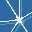 Le dossier ci-après complet et signé au format PDF doit être transmis par e-mail à gis-autisme-TND@aviesan.fr Tout dossier incomplet ou inexploitable ne sera pas pris en compte	Instructions pour l’envoi des documents :Les annexes doivent être intégrées au dossier de candidature de participation et ne pas figurer sur des documents séparésCandidat•e au poste de directeur•trice du GIS Autisme et TNDJe soussigné, Nom et prénom (candidat au poste de directeur•trice du GIS),  certifie l’exactitude des informations transmises dans le présent dossier de participation.Signature :                                       Fait à                                        leDirecteur•trice adjoint•e proposé•e par le / la candidat•e au poste de directeur•trice du GIS Autisme et TNDCV du / de la candidat•e au poste de directeur•trice du GIS Principales publications de rang A (signées en tant que premier auteur, dernier auteur ou corresponding author) du / de la candidat•e au poste de directeur•trice du GIS (limitées à 10 publications de moins de 10 ans dans le domaine de la recherche scientifique appliquée aux Troubles du Neuro-Développement)Financements obtenus par le / la candidat•e au poste de directeur•trice du GIS (limités à 5 maximum)Lettre de motivation (une page maximum)Proposition de projet d’animation scientifique pour GIS Autisme et TND Proposition de projet de structuration du réseau du GIS Autisme et TND, proposition de projet de valorisation des résultats issus des synergies scientifiques pluridisciplinaires.Proposition de projet d’actions pour le développement et la concrétisation de la recherche participative sur les TND :Cette partie est laissée à la disposition du / de la candidat•e, afin d’y apporter des éléments complémentaires :Projets et résultats de recherche ;Publications scientifiques.Il n’est pas obligatoire d’apporter des éléments complémentaires aux informations indiquées dans la partie A du présent dossier de candidature.Partie A : Information du candidatNom Prénom Nom complet du laboratoire (avec numéro) et de l’équipe de rattachement / du service cliniqueStatut au sein du laboratoire de rattachementAdresse postale de l’équipeAdresse du site web de l’équipeE-mail de contactTéléphoneNom Prénom Nom complet du laboratoire (avec numéro) et de l’équipe de rattachement /du service cliniqueStatut au sein du laboratoire de rattachement1)2)3)4)5)6)7)8)9)10)Organisme de financement (ANR, PHR-C, ERC, Horizon Europe, MSCA,  EIC, fondations…)Titre du projetPartie B : ANNEXES (FACULTATIVES)